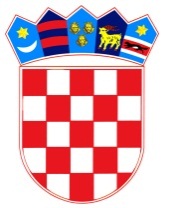           REPUBLIKA HRVATSKAOSJEČKO-BARANJSKA ŽUPANIJA            OPĆINA ŠODOLOVCI                   Općinsko vijećeZAPISNIKsa  28. sjednice Općinskog vijeća Općine Šodolovci održane dana 07. prosinca 2020. godine u Šodolovcima, Ive Andrića 3Sjednica je započela s radom u 19.00 sati.Prisutni vijećnici: Goran Penava, Biljana Đuričić, Nikola Grkinić, Goran Kovačević, Slobodanka Bijelić, Čedomir Janošević i Lazar TelentaOdsutni vijećnici: Slobodanka Matijević, Tomislav Starčević, Đurđica Ratković i Vjekoslav BrđaninOstali prisutni: Dragan Zorić (zamjenik općinskog načelnika koji obnaša dužnost općinskog načelnika Općine Šodolovci), Darija Ćeran (viša stručna suradnica za računovodstvene i financijske poslove) i Jovana Avrić (pročelnica Jedinstvenog upravnog odjela- u daljnjem tekstu: pročelnica, ujedno i zapisničar).Predsjednik Općinskog Vijeća pozdravio je sve prisutne, utvrdio kvorum i otvorio 28. sjednicu Općinskog vijeća Općine Šodolovci.Predsjednik Općinskog Vijeća pročitao je predloženi dnevni red i upitao prisutne ima li tko primjedbu ili dopunu za predloženi dnevni red današnje sjednice.Kako se nitko nije javio za riječ niti je bilo primjedbi ni prijedloga za dopunom Predsjednik je Prijedlog dnevnog reda stavio na glasovanje te je jednoglasno prihvaćen sljedeći dnevni red:DNEVNI REDRazmatranje i usvajanje zapisnika s 27. sjednice Općinskog vijeća Općine Šodolovci,Prijedlog Proračuna Općine Šodolovci za 2021. godinu,Prijedlog Odluke o izvršenju Proračuna Općine Šodolovci za 2021. godinu,Prijedlog Programa socijalne skrbi Općine Šodolovci za 2021. godinu,Prijedlog Programa javnih potreba u kulturi  i religiji Općine Šodolovci za 2021. godinu,Prijedlog Programa javnih potreba u sportu Općine Šodolovci za 2021. godinu,Prijedlog Programa  javnih potreba u predškolskom odgoju i obrazovanju Općine Šodolovci za 2021. godinuPrijedlog Programa održavanja objekata i uređaja komunalne infrastrukture Općine Šodolovci za 2021. godinu,Prijedlog Programa gradnje objekata i uređaja komunalne infrastrukture Općine Šodolovci za 2021. godini,Prijedlog Programa utroška sredstava naknade za zadržavanje nezakonito izgrađenih zgrada u prostoru za 2021. godinu,Prijedlog Programa utroška sredstava šumskog doprinosa za 2021. godinu,Prijedlog Programa utroška sredstava ostvarenih raspolaganjem poljoprivrednim zemljištem u vlasništvu Republike Hrvatske na području Općine Šodolovci za 2021. godinu,Prijedlog programa utroška sredstava od vodnog doprinosa za 2021. godinu,Prijedlog Plana razvoja sustava civilne zaštite na području Općine Šodolovci za 2021. godinu s financijskim učincima za razdoblje 2021.-2023. godina, Prijedlog Odluke o financiranju političkih stranaka i nezavisnih vijećnika sa kandidacijske liste grupe građana Općinskog vijeća Općine Šodolovci za 2021. godinu,Prijedlog Odluke o usvajanju Godišnjeg plana upravljanja i raspolaganja imovinom u vlasništvu općine Šodolovci za 2021. godinu,Razno.Prije samog početka predloženo je i jednoglasno usvojeno da se točke od 2. do zaključno sa 15. objedine i zajedno obrazlože te da se o njima zajedno raspravlja i glasuje.Prelazi se na rad prema utvrđenom dnevnom reduTOČKA 1. RAZMATRANJE I USVAJANJE ZAPISNIKA S 27. SJEDNICE OPĆINSKOG VIJEĆA OPĆINE ŠODOLOVCIPredsjednik Općinskog Vijeća upitao je nazočne ima li netko primjedbu na zapisnik s 27. sjednice Općinskog Vijeća Općine Šodolovci.Kako primjedbi i prijedloga nije bilo Predsjednik Općinskog Vijeća pozvao je vijećnike da glasuju o prijedlogu zapisnika s 27. sjednice Općinskog Vijeća.ZA je glasovalo sedam (7) vijećnikaPROTIV niti jedan (0)SUZDRŽAN niti jedan (0)Predsjednik vijeća konstatirao je kako je zapisnik usvojen jednoglasno sa sedam glasova ZA, te je općinsko vijeće Općine Šodolovci donijeloZAKLJUČAKo usvajanju zapisnika s 27. sjednice Općinskog Vijeća(Zaključak se prilaže zapisniku i njegov je sastavni dio- prilog 1).TOČKA 2. – 15.Prijedlog Proračuna Općine Šodolovci za 2021. godinu,Prijedlog Odluke o izvršenju Proračuna Općine Šodolovci za 2021. godinu,Prijedlog Programa socijalne skrbi Općine Šodolovci za 2021. godinu,Prijedlog Programa javnih potreba u kulturi  i religiji Općine Šodolovci za 2021. godinu,Prijedlog Programa javnih potreba u sportu Općine Šodolovci za 2021. godinu,Prijedlog Programa  javnih potreba u predškolskom odgoju i obrazovanju Općine Šodolovci za 2021. godinuPrijedlog Programa održavanja objekata i uređaja komunalne infrastrukture Općine Šodolovci za 2021. godinu,Prijedlog Programa gradnje objekata i uređaja komunalne infrastrukture Općine Šodolovci za 2021. godini,Prijedlog Programa utroška sredstava naknade za zadržavanje nezakonito izgrađenih zgrada u prostoru za 2021. godinu,Prijedlog Programa utroška sredstava šumskog doprinosa za 2021. godinu,Prijedlog Programa utroška sredstava ostvarenih raspolaganjem poljoprivrednim zemljištem u vlasništvu Republike Hrvatske na području Općine Šodolovci za 2021. godinu,Prijedlog programa utroška sredstava od vodnog doprinosa za 2021. godinu,Prijedlog Plana razvoja sustava civilne zaštite na području Općine Šodolovci za 2021. godinu s financijskim učincima za razdoblje 2021.-2023. godina, Viša stručna suradnica za računovodstvene i financijske poslove Darija Ćeran obrazložila je Prijedlog Proračuna Općine Šodolovci za 2021. godinu zajedno s pripadajućim programima Proračuna i onima koji se uz njega donose. Stručna suradnica navodi kako je Proračun planiran u iznosu od 9.676.360,25 kuna. Prihode čine prihodi poslovanja i prihodi od prodaje nefinancijske imovine (500.000,00 kuna- prihodi od prodaje državnog poljoprivrednog zemljišta). Prihode poslovanja čine prihodi od poreza (3.652.531,42 kuna), pomoći iz inozemstva i unutar općeg proračuna (4.019.966,72 kuna), prihodi od imovine (742.664,21 kuna), prihodi od pristojbi i naknada (268.901,81 kuna) te kazne (15.000,00 kuna). Rashode čine rashodi poslovanja i to: rashodi za zaposlene (2.147.211,58 kuna), materijalni rashodi (3.298.678,73 kuna), financijski rashodi (13.020,00 kuna), subvencije (15.000,00 kuna), pomoći (104.000,00 kuna), naknade građanima (618.150,00 kuna) i ostali rashodi (445.400,00 kuna). Također rashode čine i rashodi za nabavu nefinancijske imovine i to rashodi za nabavu nefinancijske imovine (2.117.500,00 kuna) i rashodi za ulaganje u nefinancijsku imovinu (917.400,00 kuna). Gđa. Ćeran je prošla potom kroz sve Programe koji su sastavni dio Proračuna a odnose se na Programe koji su na dnevnom redu i dostavljeni su u materijalima. Program održavanja objekata i uređaja komunalne infrastrukture obuhvaća: održavanje čistoće javnih površina (50.000,00 kuna), održavanje javnih zelenih površina (450.000,00 kuna), održavanje groblja (255.000,00 kuna), održavanje nerazvrstanih cesta (50.000,00 kuna), obavljanje zimske službe (45.000,00 kuna), uređenje kanalske mreže (53.000,00 kuna), uređenje društvenog doma u naselju Paulin Dvor (200.000,00 kuna), energetska obnova društvenog doma u naselju Petrova Slatina (480.000,00 kuna). Program izgradnja objekata i uređaja komunalne infrastrukture obuhvaća: rekonstrukciju javne rasvjete u naseljima Koprivna, Paulin Dvor, Ada i Silaš (437.400,00 kuna), pribavljanje dokumentacije za izgradnju nerazvrstane ceste u naselju Ada u ulici 4. Jul (80.000,00 kuna), izgradnja nogostupa u naselju Šodolovci (750.000,00 kuna), izgradnja košarkaškog igrališta u naseljima Koprivna i Petrova Slatina (500.000,00 kuna), pribavljanje dokumentacije za izgradnju kanalizacije (150.000,00 kuna), rashladne komore za pokojnike (60.000,00 kuna), izgradnja autobusnih stajališta (60.000,00 kuna). Također obrazložen je i Program zaštite okoliša: (saniranje otpadom onečišćenog tla-200.000,00 kuna), Program zaštite životinja (zbrinjavanje pasa lutalica i ostale usluge-75.000,00 kuna). Program potpore poljoprivredi (uređenje otresnica -100.000,00 kuna, sufinanciranje projektnih prijava program ruralnog razvoja-15.000,00 kuna). Program socijalne skrbi: jednokratne pomoći (70.000,00 kuna), troškovi stanovanja (28.000,00 kuna), naknada za troškove ogrjeva (35.150,00 kuna), naknade u naravi socijalno ugroženim obiteljima (3.000,00 kuna). Program prostorno uređenje i unapređenje stanovanja čine: božićni i novogodišnji poklon paketići djeci (20.000,00 kuna), novčane naknade za novorođenu djecu (40.000,00 kuna), sufinanciranje priključaka na vodoopskrbnu mrežu (36.000,00 kuna), novčani dodaci umirovljenicima povodom blagdana (70.000,00 kuna), projekt WiFi4EU i projekt Pametni gradovi i općine, nastavak ovih projekata iz ranijeg razdoblja. Program obrazovanja čini: sufinanciranje dječjeg vrtića i predškole (168.500,00 kuna), sufinanciranje projekta „školski obrok za sve (10.000,00 kuna), financiranje nabave dodatnih obrazovnih materijala za djecu osnovnih škola (40.000,00 kuna), prijevoz učenika srednjih škola (90.000,00 kuna), jednokratne novčane naknade studentima (30.000,00 kuna). Program promicanje kulture planiran je u iznosu od 87.000,00 kuna a čine ga izdvajanje za udruge poput KUD „Zora“ iz Silaša, Udruga „Seoska idila“ iz Ade te Udruga „Lanka“ iz Petrove Slatine. Program razvoj civilnog društva planiran je u iznosu od 115.000,00 kuna a njime se financiraju organizacije civilnog društva poput Crvenog križa i sličnih. Program „Zaželi bolji život u Općini Šodolovci“ započeo je 2020. godine i nastavlja se i u 2021. godini te za 2021. godinu iznosi 1.617.565,48 kuna (plaće zaposlenica, nabava higijenskih potrepština, promocija i slično). Program „Zajedno u zajednici u Općini Šodolovci“ započeo je u 2020. godini i nastavlja se i u 2021. godini u iznosu od 623.751,24 kuna (plaće zaposlenicima, nabava potrepština, promocija i slično).Nakon iznošenja obrazloženja Više stručne suradnice za računovodstvene i financijske poslove, Predsjednik je otvorio raspravu. Kako se nitko nije javio za riječ Predsjednik stavlja Prijedlog Proračuna za 2021. godinu, Prijedlog Odluke o izvršenju Proračuna za 2021. godinu te pripadajuće Programe koji se usvajaju s Proračunom za 2021. godinu na glasovanje:ZA je glasovalo sedam (7) vijećnikaPROTIV niti jedan (0)SUZDRŽAN niti jedan (0)Predsjednik vijeća konstatirao je da je jednoglasno sa sedam glasova ZA općinsko vijeće Općine Šodolovci usvojilo i donijelo:Proračuna Općine Šodolovci za 2021. godinu (prilog 2),Odluku o izvršenju Proračuna Općine Šodolovci za 2021. godinu (prilog 3),Program socijalne skrbi Općine Šodolovci za 2021. godinu (prilog 4),Program javnih potreba u kulturi  i religiji Općine Šodolovci za 2021. godinu (prilog 5),Program javnih potreba u sportu Općine Šodolovci za 2021. godinu (prilog 6),Program  javnih potreba u predškolskom odgoju i obrazovanju Općine Šodolovci za 2021. godinu (prilog 7),Program održavanja objekata i uređaja komunalne infrastrukture Općine Šodolovci za 2021. godinu (prilog 8),Program gradnje objekata i uređaja komunalne infrastrukture Općine Šodolovci za 2021. godini (prilog 9),Program utroška sredstava naknade za zadržavanje nezakonito izgrađenih zgrada u prostoru za 2021. godinu (prilog 10),Program utroška sredstava šumskog doprinosa za 2021. godinu (prilog 11),Program utroška sredstava ostvarenih raspolaganjem poljoprivrednim zemljištem u vlasništvu Republike Hrvatske na području Općine Šodolovci za 2021. godinu (prilog 12),Program utroška sredstava od vodnog doprinosa za 2021. godinu (prilog 13),Plan razvoja sustava civilne zaštite na području Općine Šodolovci za 2021. godinu s financijskim učincima za razdoblje 2021.-2023. godina (prilog 14), TOČKA 15. PRIJEDLOG ODLUKE O FINANCIRANJU POLITIČKIH STRANAKA I NEZAVISNIH VIJEĆNIKA SA KANDIDACIJSKE LISTE GRUPE GRAĐANA OPĆINSKOG VIJEĆA OPĆINE ŠODOLOVCI ZA 2021. GODINUPročelnica je obrazložila prijedlog Odluke koji kao i ranijih godina predviđa financiranje u iznosu od 1.000,00 kuna za svakog pojedinog vijećnika te 10 % više za vijećnika podzastupljenog spola.Predsjednik općinskog vijeća otvorio je raspravu upitao javlja li se tko za riječ. Kako se nitko nije javio Predsjednik je stavio prijedlog Odluke na glasovanje:ZA je glasovalo sedam (7) vijećnikaPROTIV niti jedan (0)SUZDRŽAN niti jedan (0)Predsjednik vijeća konstatirao je da je jednoglasno sa sedam glasova ZA općinsko vijeće Općine Šodolovci usvojilo i donijelo:ODLUKUo financiranju političkih stranaka i nezavisnih vijećnika sa kandidacijske listegrupe građana Općinskog vijeća Općine Šodolovci za 2021. godinu(Odluka se prilaže zapisniku i njegov je sastavni dio- prilog 16).TOČKA 16. PRIJEDLOG ODLUKE O USVAJANJU GODIŠNJEG PLANA UPRAVLJANJA I RASPOLAGANJA IMOVINOM U VLASNIŠTVU OPĆINE ŠODOLOVCI ZA 2021. GODINUPročelnica je obrazložila prijedlog Godišnjeg Plana upravljanja i raspolaganja imovinom u vlasništvu Općine Šodolovci za 2021. godinu. Među ostalim istaknuto je da je tijekom 2020. godine izvršena procjena vrijednosti pojedinih nekretnina u vlasništvu Općine Šodolovci te se tijekom 2021. godine planira prodaja istih na natječaju. Kako se nitko nije javio za riječ nakon otvaranja rasprave, Predsjednik je nakon obrazloženja stavio prijedlog Odluke o usvajanju Plana na glasovanje:ZA je glasovalo sedam (7) vijećnikaPROTIV niti jedan (0)SUZDRŽAN niti jedan (0)Predsjednik vijeća konstatirao je da je jednoglasno sa sedam glasova ZA općinsko vijeće Općine Šodolovci usvojilo i donijelo:ODLUKUo usvajanju Godišnjeg Plana upravljanja i raspolaganjaimovinom u vlasništvu Općine Šodolovci za 2021. godinu(Odluka se prilaže zapisniku i njegov je sastavni dio- prilog 17).TOČKA 17. RAZNOSjednica je završila u 19.35 sati.ZAPISNIČAR:                                                                                PREDSJEDNIK VIJEĆA:Jovana Avrić                                                                                              Lazar TelentaKLASA: 021-05/20-02/7URBROJ: 2121/11-01-20-3Šodolovci, 07. prosinca 2020.